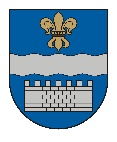 DAUGAVPILS DOMEK. Valdemāra iela 1, Daugavpils, LV-5401, tālr. 65404344, 65404365, fakss 65421941 e-pasts info@daugavpils.lv   www.daugavpils.lvDaugavpilīIZGLĪTĪBAS UN KULTŪRAS JAUTĀJUMU KOMITEJAS  SĒDES PROTOKOLS2023.gada 19.janvārī                                                                                                   Nr.4Sēde notiek: Domes sēžu zālē Sēdes gaitu fiksē audioierakstāSēde sasaukta: plkst.11:00Sēde atklāta: plkst.11:00Sēdi vada:                                   Izglītības un kultūras jautājumu komitejas priekšsēdētājs A.VasiļjevsSēdē piedalās:Komitejas locekļi:                           A.Gržibovskis, L.Jankovska, I.Jukšinska, J.Lāčplēsis ( no 3. jautājuma), I.ŠķinčsSēdē nepiedalās:                            N.Kožanova              Darba kārtība:1. Par grozījumu Daugavpils domes 2022.gada 25.augusta noteikumos Nr.3 “Valsts budžeta mērķdotācijas pedagogu darba samaksai un pārējiem izdevumiem sadales kārtība Daugavpils valstspilsētas pašvaldībā” apstiprināšanu.2. Par Daugavpils domes 2022.gada 13.oktobra lēmuma Nr.681 3.punkta atzīšanu par spēku zaudējušu, un par atļauju Daugavpils pilsētas pašvaldības iestādei “Jaunatnes lietu un sporta pārvalde” slēgt līgumu ar Nodarbinātības valsts aģentūru.
Izglītības un kultūras jautājumu komitejas priekšsēdētājs ziņo, ka darba kārtībā ir iekļauti trīs papildjautājumi: “Par piekrišanu Latvijas Neredzīgo bibliotēkas struktūrvienības – LNerB Daugavpils filiālbibliotēkas pārņemšanai”, “Par nekustamā īpašuma Muzeja ielā 3, Daugavpilī, daļas nodošanu bezatlīdzības lietošanā biedrībai „Radošā laboratorija””, “Par profesionālās izglītības nozares speciālista nepieciešamību Daugavpils pilsētā”.
Deputātiem nav iebildumu.1.Par grozījumu Daugavpils domes 2022.gada 25.augusta noteikumos Nr.3 “Valsts budžeta mērķdotācijas pedagogu darba samaksai un pārējiem izdevumiem sadales kārtība Daugavpils valstspilsētas pašvaldībā” apstiprināšanu.Par darba kārtības pirmo jautājumu ziņo Daugavpils pilsētas Izglītības pārvaldes juriste K.Galvāne un lūdz izskatīt lēmuma projektu “Par grozījumu Daugavpils domes 2022.gada 25.augusta noteikumos Nr.3 “Valsts budžeta mērķdotācijas pedagogu darba samaksai un pārējiem izdevumiem sadales kārtība Daugavpils valstspilsētas pašvaldībā” apstiprināšanu”.       A.Vasiļjevs aicina deputātus balsot par lēmuma projekta atbalstu un virzīt izskatīšanai Finanšu komitejas sēdē un Daugavpils domes sēdē.Atklāti balsojot: “par” – 5 ( A.Gržibovskis, L.Jankovska, I.Jukšinska, I.Šķinčs, A.Vasiļjevs), “pret” – nav, “atturas” – nav, Izglītības un kultūras jautājumu komiteja nolemj: atbalstīt lēmuma projektu “Par grozījumu Daugavpils domes 2022.gada 25.augusta noteikumos Nr.3 “Valsts budžeta mērķdotācijas pedagogu darba samaksai un pārējiem izdevumiem sadales kārtība Daugavpils valstspilsētas pašvaldībā” apstiprināšanu” un virzīt izskatīšanai Finanšu komitejas un Daugavpils domes sēdē.2.Par Daugavpils domes 2022.gada 13.oktobra lēmuma Nr.681 3.punkta atzīšanu par spēku zaudējušu, un par atļauju Daugavpils pilsētas pašvaldības iestādei “Jaunatnes lietu un sporta pārvalde” slēgt līgumu ar Nodarbinātības valsts aģentūru.Par darba kārtības otro jautājumu ziņo Daugavpils pilsētas Izglītības pārvaldes juriste K.Galvāne un lūdz izskatīt lēmuma projektu “Par Daugavpils domes 2022.gada 13.oktobra lēmuma Nr.681 3.punkta atzīšanu par spēku zaudējušu, un par atļauju Daugavpils pilsētas pašvaldības iestādei “Jaunatnes lietu un sporta pārvalde” slēgt līgumu ar Nodarbinātības valsts aģentūru”.A.Gržibovskis piebilst, ja līgums tiek pārtraukts tad Juridiskajam departamentam ir jāgatavo jauns sadarbības līgums, jo darbs notiks nākotnē.K.Galvane atbild, līgumu slēgs Jaunatnes lietu un sporta pārvalde, bet mēs informēsim Nodarbinātības valsts aģentūru par izmaiņām un viņi slēgs jaunu līgumu.A.Gržibovskis jautā, tātad jauns līgums būs?K.Galvāne atbild, jā, protams.       A.Vasiļjevs aicina deputātus balsot par lēmuma projekta atbalstu un virzīt izskatīšanai Daugavpils domes sēdē.Atklāti balsojot: “par” – 5 ( A.Gržibovskis, L.Jankovska, I.Jukšinska, I.Šķinčs, A.Vasiļjevs), “pret” – nav, “atturas” – nav, Izglītības un kultūras jautājumu komiteja nolemj: atbalstīt lēmuma projektu “Par Daugavpils domes 2022.gada 13.oktobra lēmuma Nr.681 3.punkta atzīšanu par spēku zaudējušu, un par atļauju Daugavpils pilsētas pašvaldības iestādei “Jaunatnes lietu un sporta pārvalde” slēgt līgumu ar Nodarbinātības valsts aģentūru” un virzīt izskatīšanai Daugavpils domes sēdē.3.Par piekrišanu Latvijas Neredzīgo bibliotēkas struktūrvienības – LNerB Daugavpils filiālbibliotēkas pārņemšanai.Par darba kārtības papildjautājumu ziņo Latgales Centrālās bibliotēkas vadītājas vietniece A.Paķere un lūdz izskatīt lēmuma projektu “Par piekrišanu Latvijas Neredzīgo bibliotēkas struktūrvienības – LNerB Daugavpils filiālbibliotēkas pārņemšanai”.A.Paķere sniedz skaidrojumu par Latvijas Neredzīgo bibliotēkas reorganizāciju.plkst.11:05 deputāts J.Lāčplēsis ierodas Domas sēžu zālē.A.Vasiļjevs aicina deputātus balsot par lēmuma projekta atbalstu un virzīt izskatīšanai Finanšu komitejas sēdē un Daugavpils domes sēdē.Atklāti balsojot: “par” – 6 ( A.Gržibovskis, L.Jankovska, I.Jukšinska, J.Lāčplēsis, I.Šķinčs, A.Vasiļjevs), “pret” – nav, “atturas” – nav, Izglītības un kultūras jautājumu komiteja nolemj: atbalstīt lēmuma projektu “Par piekrišanu Latvijas Neredzīgo bibliotēkas struktūrvienības – LNerB Daugavpils filiālbibliotēkas pārņemšanai” un virzīt izskatīšanai Finanšu komitejas un Daugavpils domes sēdē.4.Par nekustamā īpašuma Muzeja ielā 3, Daugavpilī, daļas nodošanu bezatlīdzības lietošanā biedrībai „Radošā laboratorija”.Par darba kārtības papildjautājumu ziņo PIKC Daugavpils Dizaina un mākslas vidusskola “Saules skola” direktore I.Kokina un lūdz izskatīt lēmuma projektu “Par nekustamā īpašuma Muzeja ielā 3, Daugavpilī, daļas nodošanu bezatlīdzības lietošanā biedrībai „Radošā laboratorija””.A.Vasiļjevs piebilst, pēc būtības Jums ir nepieciešams turpināt attiecības ar biedrību “Radošā laboratorija”,  kas jau ir izveidots iepriekš.I.Kokina atbild, tieši tā.A.Vasiļjevs jautā, tagad biedrībai būs nedaudz mazāka platība?I.Kokina atbild, iepriekš bija četras telpas, bet tagad būs divas telpas.A.Gržibovskis precizē, ar ko tieši biedrība nodarbojas, lēmuma projekta ceturtajā punktā ir norādīts, ka izglītojoša darbība labdarības mērķiem, ko tas nozīmē?I.Kokina atbild, biedrībai ir sociālās darbības programma, kurā strādā mūsu telpās cilvēki ar īpašām vajadzībām un viņiem ir iespēja saņemt algu.A.Vasiļjevs aicina deputātus balsot par lēmuma projekta atbalstu un virzīt izskatīšanai Finanšu komitejas sēdē un Daugavpils domes sēdē.Atklāti balsojot: “par” – 6 ( A.Gržibovskis, L.Jankovska, I.Jukšinska, J.Lāčplēsis, I.Šķinčs, A.Vasiļjevs), “pret” – nav, “atturas” – nav, Izglītības un kultūras jautājumu komiteja nolemj: atbalstīt lēmuma projektu “Par nekustamā īpašuma Muzeja ielā 3, Daugavpilī, daļas nodošanu bezatlīdzības lietošanā biedrībai „Radošā laboratorija”” un virzīt izskatīšanai Finanšu komitejas un Daugavpils domes sēdē.5.Par profesionālās izglītības nozares speciālista nepieciešamību Daugavpils pilsētā.Par darba kārtības papildjautājumu ziņo PIKC Daugavpils Dizaina un mākslas vidusskola “Saules skola” direktore I.Kokina un lūdz izskatīt lēmuma projektu “Par profesionālās izglītības nozares speciālista nepieciešamību Daugavpils pilsētā”.I.Kokina ziņo, izskatot (vārds uzvārds) 2023.gada 13.janvāra iesniegumu, izvērtējot 2021. gada 30. augusta darba līgumu Nr.222, kas noslēgts starp Daugavpils Dizaina un mākslas vidusskolu “Saules skola” kā darba devēju un (vārds uzvārds) kā darbinieku, ņemot vērā Daugavpils pilsētas domes 11.08.2005. saistošo noteikumu Nr. 5 “Daugavpils valstspilsētas pašvaldības nolikums” 34.7. punktā noteikto kompetenci lūdz atzīt MIKC “Daugavpils Dizaina un mākslas vidusskola Saules skola” lūgumu par pamatotu.A.Vasiļjevs jautā, vai speciālists strādā uz pilnu slodzi?I.Kokina atbild, jā.A.Vasiļjevs aicina deputātus balsot par lēmuma projekta atbalstu un virzīt izskatīšanai Daugavpils pilsētas domes Mājokļu komisijas sēdē par dzīvojamās telpas izīrēšanu speciālistam.Atklāti balsojot: “par” – 6 ( A.Gržibovskis, L.Jankovska, I.Jukšinska, J.Lāčplēsis, I.Šķinčs, A.Vasiļjevs), “pret” – nav, “atturas” – nav, Izglītības un kultūras jautājumu komiteja atzīst: MIKC “Daugavpils Dizaina un mākslas vidusskola Saules skola” lūgumu par pamatotu, izskatīt iespēju dienesta dzīvokļa piešķiršanu (vārds uzvārds) virzot jautājumu lēmuma pieņemšanai Daugavpils pilsētas domes Mājokļu komisijas sēdē.Sēde slēgta plkst. 11:13Izglītības un kultūras jautājumukomitejas priekšsēdētājs		(personiskais paraksts)                              A.VasiļjevsProtokoliste		                     (personiskais paraksts)                                       V.PavlovičaSēdē piedalās:pašvaldības administrācijas darbinieki:pašvaldības budžeta iestādesdarbinieki:R.Golovans, K.Galvāne, A.Paķere, I.KokinaSēdi protokolē:	Administratīvā  departamenta Lietvedības un saimnieciskā nodrošinājuma nodaļas lietvedības pārzine  V.Pavloviča